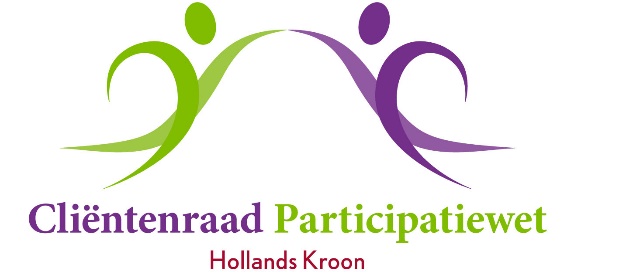 Aan het college van Burgemeesteren Wethouders gemeente Hollands Kroont.a.v. Isa Dekkers & Christel PronkPostbus 81761 VM  Anna PaulownaHippolytushoef, 8 februari 2021.Betreft: Advies Computervoorziening statushoudersGeacht college,In haar vergadering van 2 februari jl. heeft de Cliëntenraad uw onlangs ontvangen verzoek om advies inzake “Computervoorziening statushouders” besproken.Voor het inburgeren van statushouders is het noodzakelijk dat zij beschikken over een computer of een laptop. Voorgesteld wordt om één computer per huishouden te vergoeden. Indien er minderjarige kinderen aanwezig zijn, is de computerregeling voor schoolgaande kinderen vanuit de bijzondere bijstand een voorliggende voorziening.In het voorstel wordt echter niet duidelijk hoe er wordt om gegaan met alleenstaande statushouders, die mogelijk met meerdere statushouders in één woning gehuisvest zijn. Wordt een dergelijke groep als één huishouden beschouwd, waarbij de computer gedeeld gebruikt moet worden door meerdere personen? Of krijgt in dat geval iedere statushouder er een? Er moet rekening mee gehouden worden dat het niet altijd goede vrienden zijn die in zo’n geval samen in een woning verblijven.Tevens is het niet duidelijk op welke wijze de statushouder begeleiding en/of hulp krijgt bij het gebruik van de computer/laptop.Graag ontvangen wij nog aanvullende informatie over deze onderwerpen.De Cliëntenraad geeft een positief advies en gaat akkoord met de voorgestelde computer- voorziening maar wel met het dringende verzoek om extra aandacht voor de situatie van alleenstaande statushouders en de begeleiding aan de groep statushouders die het hier betreft.Met vriendelijke groeten,namens de leden van Cliëntenraad,Ronald van Huizen,secretaris, voorzitter a.i.